Grundangaben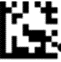 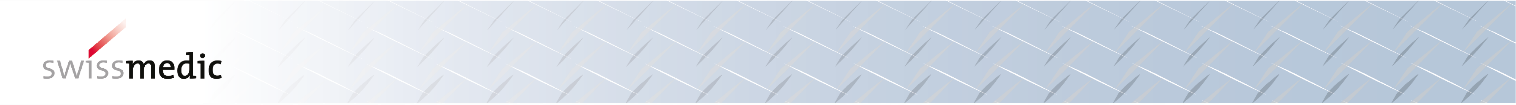 Weitere AngabenGesuchstellerin** Die Antragstellerin muss einen Sitz in der Schweiz oder rechtliche Vertretung mit Sitz in der Schweiz haben.Teilnehmende Accelerated Application HeAring AAA Beantragtes Verfahren* (mehrere Optionen möglich)* mehrere Optionen möglichVergleich mit in der Schweiz verfügbaren TherapienVoraussetzungen Zulassungsverfahren (Nichtzutreffendes Verfahren durchstreichen)Beschleunigtes Zulassungsverfahren BZVBei Abweis Antrag BZVAntrag Verfahren VmVA☐ ja☐ nein (Nichtzutreffendes Verfahren durchstreichen)Verfahren für eine befristete ZulassungBemerkungenVerbindlicher EntscheidAufgrund der durch Swissmedic durchgeführten wissenschaftliche Begutachtung der mit dem Gesuch eingereichten Unterlagen zum geplanten Verfahren und nach Besprechung der Daten mit der Gesuchstellerin ergeht folgender Entscheid:BestätigungGebührenÄnderungshistorieIdentifikationsnummer:Version:Gültig ab Datum:Bezeichnung des Arzneimittels:Wirkstoff(e), vorzugsweise INN:Darreichungsform:Applikationsweg:Therapeutische Indikation:ATC-Code:
Falls noch nicht zugeteilt, Angabe der ersten 3 StellenIT-Nr:Datum / Uhrzeit:Form des Hearings:Firmenname:Zusatz:Strasse / Nr.:Postfach:PLZ / Ort:Kanton:Telefon:E-Mail:Gesuchstellerin:(Zulassungsinhaberin)ggf. CRO(Regulatory Consultancy)BAGSwissmedic:Beschleunigtes Zulassungsverfahren BZV: voraussichtlicher Einreichetermin:  Befristete Zulassung Humanarzneimittel: voraussichtlicher Einreichetermin:  Antrag für eine befristete Zulassung, falls Abweis BZV voraussichtlicher EinreicheterminAntrag für ein VmVA, falls Abweis BZV: voraussichtlicher Einreichetermin:  Tabellarische Gegenüberstellung der Studienergebnisse zur Wirksamkeit und Sicherheit des beantragten Arzneimittels / der beantragten Indikation mit den in der Schweiz verfügbaren Therapien mit zugelassenen Arzneimitteln. siehe Seite(n)  Modul(e): Es handelt sich um eine erfolgversprechende Prävention oder Therapie gegen eine schwere, invalidisierende oder lebensbedrohliche Krankheit.Es handelt sich um eine erfolgversprechende Prävention oder Therapie gegen eine schwere, invalidisierende oder lebensbedrohliche Krankheit.Es handelt sich um eine erfolgversprechende Prävention oder Therapie gegen eine schwere, invalidisierende oder lebensbedrohliche Krankheit.Ergebnis Swissmedic nach Evaluation der eingereichten Dokumentation Kriterium erfüllt Kriterium nicht erfülltBegründung bei Erfüllung des Kriteriums:Aufgrund des aktuellen Stand des Wissens, führt die Erkrankung  im Stadium  zu einer schweren Invalidisierung oder zum Tod des Patienten.Bemerkung: Begründung bei Erfüllung des Kriteriums:Aufgrund des aktuellen Stand des Wissens, führt die Erkrankung  im Stadium  zu einer schweren Invalidisierung oder zum Tod des Patienten.Bemerkung: Begründung bei Erfüllung des Kriteriums:Aufgrund des aktuellen Stand des Wissens, führt die Erkrankung  im Stadium  zu einer schweren Invalidisierung oder zum Tod des Patienten.Bemerkung: Begründung bei Nichterfüllung des Kriteriums:Begründung bei Nichterfüllung des Kriteriums:Begründung bei Nichterfüllung des Kriteriums:Argumentation Gesuchstellerin:
Argumentation Gesuchstellerin:
Argumentation Gesuchstellerin:
Relevante Diskussionspunkte:
Relevante Diskussionspunkte:
Relevante Diskussionspunkte:
Entscheid Swissmedic: Kriterium erfüllt Kriterium nicht erfülltEntscheid Swissmedic: Kriterium erfüllt Kriterium nicht erfülltEntscheid Swissmedic: Kriterium erfüllt Kriterium nicht erfülltBehandlungsmöglichkeiten mit bisher zugelassenen Arzneimitteln sind entweder nicht vorhanden oder unbefriedigend.Behandlungsmöglichkeiten mit bisher zugelassenen Arzneimitteln sind entweder nicht vorhanden oder unbefriedigend.Behandlungsmöglichkeiten mit bisher zugelassenen Arzneimitteln sind entweder nicht vorhanden oder unbefriedigend.Ergebnis Swissmedic nach Evaluation der eingereichten Dokumentation Kriterium erfüllt Kriterium nicht erfülltBegründung bei Erfüllung des Kriteriums:Zum aktuellen Zeitpunkt ist in der Schweiz kein Arzneimittel mit der Indikation  zugelassen.oder (Nichtzutreffendes löschen)Zum aktuellen Zeitpunkt ist die medikamentöse Behandlung in der Indikation  nicht zufriedenstellend und wirksamere oder sichere Therapien werden benötigt.Bemerkung: Begründung bei Erfüllung des Kriteriums:Zum aktuellen Zeitpunkt ist in der Schweiz kein Arzneimittel mit der Indikation  zugelassen.oder (Nichtzutreffendes löschen)Zum aktuellen Zeitpunkt ist die medikamentöse Behandlung in der Indikation  nicht zufriedenstellend und wirksamere oder sichere Therapien werden benötigt.Bemerkung: Begründung bei Erfüllung des Kriteriums:Zum aktuellen Zeitpunkt ist in der Schweiz kein Arzneimittel mit der Indikation  zugelassen.oder (Nichtzutreffendes löschen)Zum aktuellen Zeitpunkt ist die medikamentöse Behandlung in der Indikation  nicht zufriedenstellend und wirksamere oder sichere Therapien werden benötigt.Bemerkung: Begründung bei Nichterfüllung des Kriteriums:……Begründung bei Nichterfüllung des Kriteriums:……Begründung bei Nichterfüllung des Kriteriums:……Argumentation Gesuchstellerin:Argumentation Gesuchstellerin:Argumentation Gesuchstellerin:Relevante Diskussionspunkte:
Relevante Diskussionspunkte:
Relevante Diskussionspunkte:
Entscheid Swissmedic: Kriterium erfüllt Kriterium nicht erfülltEntscheid Swissmedic: Kriterium erfüllt Kriterium nicht erfülltEntscheid Swissmedic: Kriterium erfüllt Kriterium nicht erfülltDurch den Einsatz des neuen Arzneimittels / der neuen Indikation des Arzneimittels wird ein hoher therapeutischer Nutzen erwartet.Durch den Einsatz des neuen Arzneimittels / der neuen Indikation des Arzneimittels wird ein hoher therapeutischer Nutzen erwartet.Durch den Einsatz des neuen Arzneimittels / der neuen Indikation des Arzneimittels wird ein hoher therapeutischer Nutzen erwartet.Ergebnis Swissmedic nach Evaluation der eingereichten Dokumentation Kriterium erfüllt Kriterium nicht erfülltBegründung bei Erfüllung des Kriteriums:Das zur Zulassung vorgesehene Arzneimittel  zeigt einen hohen therapeutischen Nutzen zur Prävention resp. Behandlung von Patienten mit , der den Nutzen bisher zugelassener Therapien in dieser Indikation übersteigt. Dieser Nutzen kann bereits durch die Top Line Resultate hinsichtlich Wirksamkeit und/oder Sicherheit durch die vorgelegte(n) klinischen Studie(n)  als wahrscheinlich abgeschätzt werden.Bemerkung: ……Begründung bei Erfüllung des Kriteriums:Das zur Zulassung vorgesehene Arzneimittel  zeigt einen hohen therapeutischen Nutzen zur Prävention resp. Behandlung von Patienten mit , der den Nutzen bisher zugelassener Therapien in dieser Indikation übersteigt. Dieser Nutzen kann bereits durch die Top Line Resultate hinsichtlich Wirksamkeit und/oder Sicherheit durch die vorgelegte(n) klinischen Studie(n)  als wahrscheinlich abgeschätzt werden.Bemerkung: ……Begründung bei Erfüllung des Kriteriums:Das zur Zulassung vorgesehene Arzneimittel  zeigt einen hohen therapeutischen Nutzen zur Prävention resp. Behandlung von Patienten mit , der den Nutzen bisher zugelassener Therapien in dieser Indikation übersteigt. Dieser Nutzen kann bereits durch die Top Line Resultate hinsichtlich Wirksamkeit und/oder Sicherheit durch die vorgelegte(n) klinischen Studie(n)  als wahrscheinlich abgeschätzt werden.Bemerkung: ……Begründung bei Nichterfüllung des Kriteriums:Begründung bei Nichterfüllung des Kriteriums:Begründung bei Nichterfüllung des Kriteriums:Argumentation Gesuchstellerin:
Argumentation Gesuchstellerin:
Argumentation Gesuchstellerin:
Relevante Diskussionspunkte:Relevante Diskussionspunkte:Relevante Diskussionspunkte:Entscheid Swissmedic: Kriterium erfüllt Kriterium nicht erfülltEntscheid Swissmedic: Kriterium erfüllt Kriterium nicht erfülltEntscheid Swissmedic: Kriterium erfüllt Kriterium nicht erfülltDie Kriterien a), b) und c) sind für jede beantragte Indikation kumulativ erfüllt.Die Kriterien a), b) und c) sind für jede beantragte Indikation kumulativ erfüllt.Die Kriterien a), b) und c) sind für jede beantragte Indikation kumulativ erfüllt.Entscheid Swissmedic: Die Kriterien a) bis c) sind erfüllt. Der Antrag für ein Verfahren BZV wird gutgeheissen. Die Kriterien a) bis c) sind nicht erfüllt. Der Antrag für ein Verfahren BZV wird abgewiesen. Entscheid Swissmedic: Die Kriterien a) bis c) sind erfüllt. Der Antrag für ein Verfahren BZV wird gutgeheissen. Die Kriterien a) bis c) sind nicht erfüllt. Der Antrag für ein Verfahren BZV wird abgewiesen. Entscheid Swissmedic: Die Kriterien a) bis c) sind erfüllt. Der Antrag für ein Verfahren BZV wird gutgeheissen. Die Kriterien a) bis c) sind nicht erfüllt. Der Antrag für ein Verfahren BZV wird abgewiesen. Bei Abweis Antrag BZVAntrag Verfahren für eine befristete Zulassung☐ ja☐ nein Das Arzneimittel / die neue Indikation des Arzneimittels dient der Erkennung, Verhütung oder Behandlung einer Krankheit, die zu einer schweren Invalidität, schwerem Leiden mit möglicher Todesfolge oder kurzfristig zum Tod einer Patientin oder eines Patienten führen kann.Das Arzneimittel / die neue Indikation des Arzneimittels dient der Erkennung, Verhütung oder Behandlung einer Krankheit, die zu einer schweren Invalidität, schwerem Leiden mit möglicher Todesfolge oder kurzfristig zum Tod einer Patientin oder eines Patienten führen kann.Das Arzneimittel / die neue Indikation des Arzneimittels dient der Erkennung, Verhütung oder Behandlung einer Krankheit, die zu einer schweren Invalidität, schwerem Leiden mit möglicher Todesfolge oder kurzfristig zum Tod einer Patientin oder eines Patienten führen kann.Ergebnis Swissmedic nach Evaluation der eingereichten Dokumentation Kriterium erfüllt Kriterium nicht erfülltBegründung bei Erfüllung des Kriteriums:Aufgrund des aktuellen Stand des Wissens, führt die Erkrankung  im Stadium  zu einer schweren Invalidisierung, schwerem Leiden oder kurzfristig zum Tod des Patienten.  Bemerkung: Begründung bei Erfüllung des Kriteriums:Aufgrund des aktuellen Stand des Wissens, führt die Erkrankung  im Stadium  zu einer schweren Invalidisierung, schwerem Leiden oder kurzfristig zum Tod des Patienten.  Bemerkung: Begründung bei Erfüllung des Kriteriums:Aufgrund des aktuellen Stand des Wissens, führt die Erkrankung  im Stadium  zu einer schweren Invalidisierung, schwerem Leiden oder kurzfristig zum Tod des Patienten.  Bemerkung: Begründung bei Nichterfüllung des Kriteriums:Begründung bei Nichterfüllung des Kriteriums:Begründung bei Nichterfüllung des Kriteriums:Argumentation Gesuchstellerin:
Argumentation Gesuchstellerin:
Argumentation Gesuchstellerin:
Relevante Diskussionspunkte:Relevante Diskussionspunkte:Relevante Diskussionspunkte:Entscheid Swissmedic: Kriterium erfüllt Kriterium nicht erfülltEntscheid Swissmedic: Kriterium erfüllt Kriterium nicht erfülltEntscheid Swissmedic: Kriterium erfüllt Kriterium nicht erfülltEs ist kein alternativ anwendbares und gleichwertiges Arzneimittel in der Schweiz zugelassen.Es ist kein alternativ anwendbares und gleichwertiges Arzneimittel in der Schweiz zugelassen.Es ist kein alternativ anwendbares und gleichwertiges Arzneimittel in der Schweiz zugelassen.Ergebnis Swissmedic nach Evaluation der eingereichten Dokumentation Kriterium erfüllt Kriterium nicht erfülltBegründung bei Erfüllung des Kriteriums:Zum aktuellen Zeitpunkt ist in der Schweiz kein Arzneimittel zur Prävention oder Behandlung der Erkrankung …… zugelassen.oder (Nichtzutreffendes löschen)Zum aktuellen Zeitpunkt ist die medikamentöse Behandlung in der Indikation …… nicht zufriedenstellend und wirksamere oder sichere Therapien werden benötigt.Bemerkung: ……Begründung bei Erfüllung des Kriteriums:Zum aktuellen Zeitpunkt ist in der Schweiz kein Arzneimittel zur Prävention oder Behandlung der Erkrankung …… zugelassen.oder (Nichtzutreffendes löschen)Zum aktuellen Zeitpunkt ist die medikamentöse Behandlung in der Indikation …… nicht zufriedenstellend und wirksamere oder sichere Therapien werden benötigt.Bemerkung: ……Begründung bei Erfüllung des Kriteriums:Zum aktuellen Zeitpunkt ist in der Schweiz kein Arzneimittel zur Prävention oder Behandlung der Erkrankung …… zugelassen.oder (Nichtzutreffendes löschen)Zum aktuellen Zeitpunkt ist die medikamentöse Behandlung in der Indikation …… nicht zufriedenstellend und wirksamere oder sichere Therapien werden benötigt.Bemerkung: ……Begründung bei Nichterfüllung des Kriteriums:……Begründung bei Nichterfüllung des Kriteriums:……Begründung bei Nichterfüllung des Kriteriums:……Argumentation Gesuchstellerin:Argumentation Gesuchstellerin:Argumentation Gesuchstellerin:Relevante Diskussionspunkte:
Relevante Diskussionspunkte:
Relevante Diskussionspunkte:
Entscheid Swissmedic: Kriterium erfüllt Kriterium nicht erfülltEntscheid Swissmedic: Kriterium erfüllt Kriterium nicht erfülltEntscheid Swissmedic: Kriterium erfüllt Kriterium nicht erfülltVon der Anwendung des zur Zulassung beantragten Arzneimittels / der neuen Indikation ist ein grosser therapeutischer Nutzen zu erwarten.Von der Anwendung des zur Zulassung beantragten Arzneimittels / der neuen Indikation ist ein grosser therapeutischer Nutzen zu erwarten.Von der Anwendung des zur Zulassung beantragten Arzneimittels / der neuen Indikation ist ein grosser therapeutischer Nutzen zu erwarten.Ergebnis Swissmedic nach Evaluation der eingereichten Dokumentation Kriterium erfüllt Kriterium nicht erfülltBegründung bei Erfüllung des Kriteriums:Das zur Zulassung vorgesehene Arzneimittel …… zeigt einen hohen therapeutischen Nutzen zur Prävention resp. Behandlung von Patienten mit , der den Nutzen bisher zugelassener Therapien in dieser Indikation übersteigt. Dieser Nutzen kann bereits durch die Top Line Resultate hinsichtlich Wirksamkeit und/oder Sicherheit durch die vorgelegte(n) klinischen Studie(n)  als wahrscheinlich abgeschätzt werden.Bemerkung: Begründung bei Erfüllung des Kriteriums:Das zur Zulassung vorgesehene Arzneimittel …… zeigt einen hohen therapeutischen Nutzen zur Prävention resp. Behandlung von Patienten mit , der den Nutzen bisher zugelassener Therapien in dieser Indikation übersteigt. Dieser Nutzen kann bereits durch die Top Line Resultate hinsichtlich Wirksamkeit und/oder Sicherheit durch die vorgelegte(n) klinischen Studie(n)  als wahrscheinlich abgeschätzt werden.Bemerkung: Begründung bei Erfüllung des Kriteriums:Das zur Zulassung vorgesehene Arzneimittel …… zeigt einen hohen therapeutischen Nutzen zur Prävention resp. Behandlung von Patienten mit , der den Nutzen bisher zugelassener Therapien in dieser Indikation übersteigt. Dieser Nutzen kann bereits durch die Top Line Resultate hinsichtlich Wirksamkeit und/oder Sicherheit durch die vorgelegte(n) klinischen Studie(n)  als wahrscheinlich abgeschätzt werden.Bemerkung: Begründung bei Nichterfüllung des Kriteriums:Begründung bei Nichterfüllung des Kriteriums:Begründung bei Nichterfüllung des Kriteriums:Argumentation Gesuchstellerin:
Argumentation Gesuchstellerin:
Argumentation Gesuchstellerin:
Relevante Diskussionspunkte:Relevante Diskussionspunkte:Relevante Diskussionspunkte:Entscheid Swissmedic: Kriterium erfüllt Kriterium nicht erfülltEntscheid Swissmedic: Kriterium erfüllt Kriterium nicht erfülltEntscheid Swissmedic: Kriterium erfüllt Kriterium nicht erfülltDie Gesuchstellerin ist voraussichtlich in der Lage, die erforderlichen Daten im Sinne des 2. Abschnittes der AMZV vor Ablauf der Befristung im Hinblick auf eine ordentliche Zulassung nachzureichen.Die Gesuchstellerin ist voraussichtlich in der Lage, die erforderlichen Daten im Sinne des 2. Abschnittes der AMZV vor Ablauf der Befristung im Hinblick auf eine ordentliche Zulassung nachzureichen.Die Gesuchstellerin ist voraussichtlich in der Lage, die erforderlichen Daten im Sinne des 2. Abschnittes der AMZV vor Ablauf der Befristung im Hinblick auf eine ordentliche Zulassung nachzureichen.Ergebnis Swissmedic nach Evaluation der eingereichten Dokumentation Kriterium erfüllt Kriterium nicht erfülltBegründung bei Erfüllung des Kriteriums:Die Gesuchstellering ist in der Lage, zusätzliche Daten aus Studie(n)  vorzulegen um vor Ablauf der Befristung eine Überführung in eine ordentliche Zulassung zu gewährleisten. Begründung bei Erfüllung des Kriteriums:Die Gesuchstellering ist in der Lage, zusätzliche Daten aus Studie(n)  vorzulegen um vor Ablauf der Befristung eine Überführung in eine ordentliche Zulassung zu gewährleisten. Begründung bei Erfüllung des Kriteriums:Die Gesuchstellering ist in der Lage, zusätzliche Daten aus Studie(n)  vorzulegen um vor Ablauf der Befristung eine Überführung in eine ordentliche Zulassung zu gewährleisten. Begründung bei Nichterfüllung des Kriteriums:Begründung bei Nichterfüllung des Kriteriums:Begründung bei Nichterfüllung des Kriteriums:Argumentation Gesuchstellerin:
Argumentation Gesuchstellerin:
Argumentation Gesuchstellerin:
Relevante Diskussionspunkte:Relevante Diskussionspunkte:Relevante Diskussionspunkte:Entscheid Swissmedic: Kriterium erfüllt Kriterium nicht erfülltEntscheid Swissmedic: Kriterium erfüllt Kriterium nicht erfülltEntscheid Swissmedic: Kriterium erfüllt Kriterium nicht erfülltDas Sammeln aller erforderlichen Daten sowie die Verarbeitung und Evaluation der Daten nach Buchstabe d) im Rahmen eines ordentlichen Zulassungsverfahrens nach Art. 11 HMG dauert so lange, dass dadurch bei Patienten und Patientinnen irreversible Schädigungen auftreten oder sich verstärken würden oder für diese mit schwerem Leiden verbunden wären.Das Sammeln aller erforderlichen Daten sowie die Verarbeitung und Evaluation der Daten nach Buchstabe d) im Rahmen eines ordentlichen Zulassungsverfahrens nach Art. 11 HMG dauert so lange, dass dadurch bei Patienten und Patientinnen irreversible Schädigungen auftreten oder sich verstärken würden oder für diese mit schwerem Leiden verbunden wären.Das Sammeln aller erforderlichen Daten sowie die Verarbeitung und Evaluation der Daten nach Buchstabe d) im Rahmen eines ordentlichen Zulassungsverfahrens nach Art. 11 HMG dauert so lange, dass dadurch bei Patienten und Patientinnen irreversible Schädigungen auftreten oder sich verstärken würden oder für diese mit schwerem Leiden verbunden wären.Ergebnis Swissmedic nach Evaluation der eingereichten Dokumentation Kriterium erfüllt Kriterium nicht erfülltBegründung bei Erfüllung des Kriteriums:Nach aktuellem Stand des Wissens sind die an    erkrankten Patienten in unmittelbarer Gefahr einer Invalidität oder eines kurz bevorstehenden Todes.Bemerkung:  Begründung bei Erfüllung des Kriteriums:Nach aktuellem Stand des Wissens sind die an    erkrankten Patienten in unmittelbarer Gefahr einer Invalidität oder eines kurz bevorstehenden Todes.Bemerkung:  Begründung bei Erfüllung des Kriteriums:Nach aktuellem Stand des Wissens sind die an    erkrankten Patienten in unmittelbarer Gefahr einer Invalidität oder eines kurz bevorstehenden Todes.Bemerkung:  Begründung bei Nichterfüllung des Kriteriums:Begründung bei Nichterfüllung des Kriteriums:Begründung bei Nichterfüllung des Kriteriums:Argumentation Gesuchstellerin:
Argumentation Gesuchstellerin:
Argumentation Gesuchstellerin:
Relevante Diskussionspunkte:Relevante Diskussionspunkte:Relevante Diskussionspunkte:Entscheid Swissmedic: Kriterium erfüllt Kriterium nicht erfülltEntscheid Swissmedic: Kriterium erfüllt Kriterium nicht erfülltEntscheid Swissmedic: Kriterium erfüllt Kriterium nicht erfülltDie Kriterien a), b), c), d) und e) sind für jede beantragte Indikation kumulativ erfüllt.Die Kriterien a), b), c), d) und e) sind für jede beantragte Indikation kumulativ erfüllt.Die Kriterien a), b), c), d) und e) sind für jede beantragte Indikation kumulativ erfüllt.Entscheid Swissmedic: Die Kriterien a) bis e) sind erfüllt. Der Antrag für eine Befristete Zulassung wird gutgeheissen. Die Kriterien a) bis e) sind nicht erfüllt. Der Antrag für eine Befristete Zulassung wird abgewiesen.Entscheid Swissmedic: Die Kriterien a) bis e) sind erfüllt. Der Antrag für eine Befristete Zulassung wird gutgeheissen. Die Kriterien a) bis e) sind nicht erfüllt. Der Antrag für eine Befristete Zulassung wird abgewiesen.Entscheid Swissmedic: Die Kriterien a) bis e) sind erfüllt. Der Antrag für eine Befristete Zulassung wird gutgeheissen. Die Kriterien a) bis e) sind nicht erfüllt. Der Antrag für eine Befristete Zulassung wird abgewiesen.Beschleunigtes Zulassungsverfahren gutgeheissen
 abgewiesen n.a.BemerkungenBemerkungenVerfahren für eine befristete Zulassung gutgeheissen
 abgewiesen n.a.BemerkungenBemerkungenVerfahren mit Voranmeldung gutgeheissen
 abgewiesen n.a.BemerkungenBemerkungenDie Gesuchstellerin bestätigt, über alle Motive des Entscheids von Swissmedic am AAA informiert worden zu sein. Die Gesuchstellerin bestätigt, ihre Stellungnahme zum vorgesehenen Entscheid in mündlicher Form am AAA abgegeben und damit das rechtliche Gehör in ausreichendem Masse erhalten zu haben, so dass sie auf die Nachreichung einer schriftlichen Stellungnahme zum vorgesehenen Entscheid der Swissmedic verzichtet.Die wissenschaftliche und verfahrenstechnische Beurteilung durch Swissmedic im Rahmen von Accelerated Application Hearings ist für die Antragstellerin mit Gebühren verbunden. Die Rechnung wird der Antragstellerin im Anschluss an das durchgeführte Accelerated Application Hearing verfügt. Die Kosten richten sich nach Art. 4 der Heilmittel-Gebührenverordnung (GebV-Swissmedic; SR 812.214.5). Die Antragstellerin bestätigt, von diesem Sachverhalt Kenntnis genommen zu haben und die durch die Durchführung des AAA entstandenen Kosten zu übernehmen.VersionBeschreibungsig3.1Neues Layout, keine inhaltlichen Anpassungen zur Vorversion.dei3.0Kapitel 3: Angabe voraussichtlicher Einreichetermin
Kapitel 4: Angaben zum Vergleich mit bisherigen Therapien
Kapitel 9: Unterschriftenblock gelöschtfg/zsa/pfc/rc/ru2.0Präzisierung Möglichkeiten bei Abweis BZVErgänzung bzgl. erweitertem Geltungsbereich befristete Zulassung: befristete Indikationserweiterungenfg1.1Redaktionelle Anpassung (Tickboxen)fg1.0Neuerstellungfg